Revocation of Request for Restrictions on Use and Disclosure of Protected Health Information – Norman Campus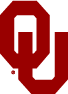 The University of OklahomaI ________________________, hereby revoke my Request for Restriction on Use and Disclosure of PHI, effective on the date of my signature.  I understand that my Revocation may take up to two weeks to process.  I understand that this Revocation applies to any and all Requests for Restrictions I may have been granted by any University of Oklahoma Norman Campus.I ________________________, hereby revoke my Request for Restriction on Use and Disclosure of PHI, effective on the date of my signature.  I understand that my Revocation may take up to two weeks to process.  I understand that this Revocation applies to any and all Requests for Restrictions I may have been granted by any University of Oklahoma Norman Campus.I ________________________, hereby revoke my Request for Restriction on Use and Disclosure of PHI, effective on the date of my signature.  I understand that my Revocation may take up to two weeks to process.  I understand that this Revocation applies to any and all Requests for Restrictions I may have been granted by any University of Oklahoma Norman Campus.I ________________________, hereby revoke my Request for Restriction on Use and Disclosure of PHI, effective on the date of my signature.  I understand that my Revocation may take up to two weeks to process.  I understand that this Revocation applies to any and all Requests for Restrictions I may have been granted by any University of Oklahoma Norman Campus.I ________________________, hereby revoke my Request for Restriction on Use and Disclosure of PHI, effective on the date of my signature.  I understand that my Revocation may take up to two weeks to process.  I understand that this Revocation applies to any and all Requests for Restrictions I may have been granted by any University of Oklahoma Norman Campus.I ________________________, hereby revoke my Request for Restriction on Use and Disclosure of PHI, effective on the date of my signature.  I understand that my Revocation may take up to two weeks to process.  I understand that this Revocation applies to any and all Requests for Restrictions I may have been granted by any University of Oklahoma Norman Campus.I ________________________, hereby revoke my Request for Restriction on Use and Disclosure of PHI, effective on the date of my signature.  I understand that my Revocation may take up to two weeks to process.  I understand that this Revocation applies to any and all Requests for Restrictions I may have been granted by any University of Oklahoma Norman Campus.             *May be requested to show proof of representative status_____________________________________________________________________For Clinic Use Only:             *May be requested to show proof of representative status_____________________________________________________________________For Clinic Use Only:             *May be requested to show proof of representative status_____________________________________________________________________For Clinic Use Only:             *May be requested to show proof of representative status_____________________________________________________________________For Clinic Use Only:             *May be requested to show proof of representative status_____________________________________________________________________For Clinic Use Only:             *May be requested to show proof of representative status_____________________________________________________________________For Clinic Use Only:             *May be requested to show proof of representative status_____________________________________________________________________For Clinic Use Only:      Copy Approval To:      Copy Approval To:      Copy Approval To:      Copy Approval To:      Copy Approval To:      Copy Approval To:      Copy Approval To:[X]BillingBillingBillingBillingBillingRevocation Processed by:  Revocation Processed by:  Revocation Processed by:  Revocation Processed by:  Revocation Processed by:  Revocation Processed by:  Revocation Processed by:  Clinic/Department SignatureClinic/Department SignatureClinic/Department SignatureTitleTitleDate Processed